Homework  BingoHomework  BingoHomework  BingoHomework  BingoHomework  BingoHomework  BingoYear 2 – Term 3Medicine Through Time Year 2 – Term 3Medicine Through Time Year 2 – Term 3Medicine Through Time Year 2 – Term 3Medicine Through Time ReadingX 5ReadingX 5Creative Create a diorama of a Victorian hospitalX1Creative Create a diorama of a Victorian hospitalX1SpellingPractise this week’s spelling rule.X2SpellingPractise this week’s spelling rule.X2MathsPractise your number bonds to one hundredX1MathsPractise your number bonds to one hundredX1Writing Write a diary pretending you are Florence Nightingale.X1Writing Write a diary pretending you are Florence Nightingale.X1Spellingdon’tisn’tI’llhe’sshe’sX2Spellingdon’tisn’tI’llhe’sshe’sX2Writing Practise writing statements.Find out facts about Mary Seacole.X1Writing Practise writing statements.Find out facts about Mary Seacole.X1Maths What shapes can you see in your house?Make a list. Can you draw them?X1Maths What shapes can you see in your house?Make a list. Can you draw them?X1Creative Create a lamp just like Florence Nightingale’s.X1Creative Create a lamp just like Florence Nightingale’s.X1ReadingX 5ReadingX 5Writing Practise writing commands.What commands might you give if you were a doctor?X1Writing Practise writing commands.What commands might you give if you were a doctor?X1ReadingX5ReadingX5Creative Make a poster of all the things that make you happy!X1Creative Make a poster of all the things that make you happy!X1SpellingenjoymentdissapointmentAchievementArgumentamazementX2SpellingenjoymentdissapointmentAchievementArgumentamazementX2Maths Practise adding and taking away 2-digit numbers.X1Maths Practise adding and taking away 2-digit numbers.X1Watch this video and practise your number formation.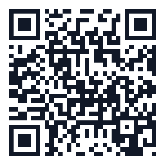 Maths X1Watch this video and practise your number formation.Maths X1SpellingknightKnifeknockknitknewX2SpellingknightKnifeknockknitknewX2ReadingX5ReadingX5Writing Practise writing questions. What would you like to find out about when we learn about William Harvey?X1Writing Practise writing questions. What would you like to find out about when we learn about William Harvey?X1Creative Create a Julian Opie style image of Florence Nightingale.X1Creative Create a Julian Opie style image of Florence Nightingale.X1Creative Create a poster telling people how to eat a balanced diet.X1Creative Create a poster telling people how to eat a balanced diet.X1Topic Look around your house… What can you find that you would categorise as:Alive, Never Alive, Dead.X1Topic Look around your house… What can you find that you would categorise as:Alive, Never Alive, Dead.X1Practise writing all of the letters of the alphabet as capital letters.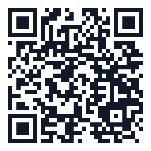 Writing X1Practise writing all of the letters of the alphabet as capital letters.Writing X1ReadingX5ReadingX5SpellingChoose 5 new words from your reading book that you like and practise spelling them.X2SpellingChoose 5 new words from your reading book that you like and practise spelling them.X2Complete at least two homework tasks per week and earn 3HP per taskYou might have to bring evidence in to school or just have your parents sign your reading book to show that you have completed each task.Complete at least two homework tasks per week and earn 3HP per taskYou might have to bring evidence in to school or just have your parents sign your reading book to show that you have completed each task.Complete at least two homework tasks per week and earn 3HP per taskYou might have to bring evidence in to school or just have your parents sign your reading book to show that you have completed each task.Complete at least two homework tasks per week and earn 3HP per taskYou might have to bring evidence in to school or just have your parents sign your reading book to show that you have completed each task.Complete at least two homework tasks per week and earn 3HP per taskYou might have to bring evidence in to school or just have your parents sign your reading book to show that you have completed each task.Complete at least two homework tasks per week and earn 3HP per taskYou might have to bring evidence in to school or just have your parents sign your reading book to show that you have completed each task.Complete at least two homework tasks per week and earn 3HP per taskYou might have to bring evidence in to school or just have your parents sign your reading book to show that you have completed each task.Complete at least two homework tasks per week and earn 3HP per taskYou might have to bring evidence in to school or just have your parents sign your reading book to show that you have completed each task.Complete at least two homework tasks per week and earn 3HP per taskYou might have to bring evidence in to school or just have your parents sign your reading book to show that you have completed each task.Complete at least two homework tasks per week and earn 3HP per taskYou might have to bring evidence in to school or just have your parents sign your reading book to show that you have completed each task.Earn extra House Points by colouring squares as you complete homework tasksEarn extra House Points by colouring squares as you complete homework tasksEarn extra House Points by colouring squares as you complete homework tasksEarn extra House Points by colouring squares as you complete homework tasksEarn extra House Points by colouring squares as you complete homework tasksEarn extra House Points by colouring squares as you complete homework tasksEarn extra House Points by colouring squares as you complete homework tasksEarn extra House Points by colouring squares as you complete homework tasksEarn extra House Points by colouring squares as you complete homework tasksEarn extra House Points by colouring squares as you complete homework tasksAll four corners = 5hpA whole line or column of tasks = 5hp(diagonal, top to bottom, side to side)Middle for Diddle = 10hp(complete all 9 tasks on the middle squares)All four corners = 5hpA whole line or column of tasks = 5hp(diagonal, top to bottom, side to side)Middle for Diddle = 10hp(complete all 9 tasks on the middle squares)All four corners = 5hpA whole line or column of tasks = 5hp(diagonal, top to bottom, side to side)Middle for Diddle = 10hp(complete all 9 tasks on the middle squares)All four corners = 5hpA whole line or column of tasks = 5hp(diagonal, top to bottom, side to side)Middle for Diddle = 10hp(complete all 9 tasks on the middle squares)All four corners = 5hpA whole line or column of tasks = 5hp(diagonal, top to bottom, side to side)Middle for Diddle = 10hp(complete all 9 tasks on the middle squares)Buffalo Kids = 10hp(complete all 16 tasks around the outside squares)Full house = 15hpBuffalo Kids = 10hp(complete all 16 tasks around the outside squares)Full house = 15hpBuffalo Kids = 10hp(complete all 16 tasks around the outside squares)Full house = 15hpBuffalo Kids = 10hp(complete all 16 tasks around the outside squares)Full house = 15hpBuffalo Kids = 10hp(complete all 16 tasks around the outside squares)Full house = 15hpC1C2C3C4C5D1D2All 4MidBuff.R1R2R3R4R5Full HouseFull HouseFull HouseFull HouseFull House